Сумська міська радаVІІІ СКЛИКАННЯ VІІ СЕСІЯРІШЕННЯВід 26 травня 2021 року № 1145-МРм. СумиРозглянувши звернення громадянина, відповідно до статей 12, 35, 79-1, 118, 121, 122  Земельного кодексу України, статті 50 Закону України «Про землеустрій», частини третьої статті 15 Закону України «Про доступ до публічної інформації», враховуючи рекомендації постійної комісії з питань архітектури, містобудування, регулювання земельних відносин, природокористування та екології Сумської міської ради (протокол від 23.03.2021 № 14), керуючись пунктом 34 частини першої статті 26 Закону України «Про місцеве самоврядування в Україні», Сумська міська рада ВИРІШИЛА:Відмовити Дахну Олександру Сергійовичу (3429708356) у наданні дозволу на розроблення проекту землеустрою щодо відведення земельної ділянки у власність за адресою: м. Суми, вул. Каштанова, для індивідуального садівництва, орієнтовною площею 0,12 га, у зв’язку з невідповідністю місця розташування земельної ділянки вимогам містобудівної документації та чинних нормативно-правових актів, а саме: згідно з Планом зонування території міста Суми, затвердженим рішенням сесії Сумської міської ради від 06.03.2013 № 2180-МР, запитувана земельна ділянка знаходиться в функціональній зоні транспортної інфраструктури ТР-2 (зона магістральних вулиць, майданів), в межах проектних червоних ліній магістральної районного значення об`їздної вулиці Проектна № 4, в якій розміщення індивідуального садівництва заборонено.Сумський міський голова                                                                        О.М. ЛисенкоВиконавець: Клименко Ю.М.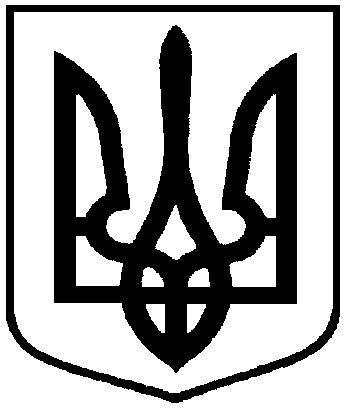 Про відмову Дахну Олександру Сергійовичу у наданні дозволу на розроблення проекту землеустрою щодо відведення земельної ділянки у власність за адресою: м. Суми, вул. Каштанова, орієнтовною площею 0,12 га